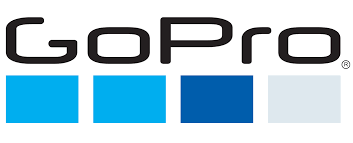 Gana premios increíbles con el video más épico de tu vida¡Ya está disponible la quinta edición del Million Dollar Challenge! Descubre paso a paso cómo participar en el desafío de GoPro más grande del mundo. Ciudad de México, 27 de Febrero de 2023.- Las personas tienen distintas formas de capturar el mundo. Eso nos da la posibilidad de observar la realidad desde muchos ángulos, siendo aún más increíble contemplar las hazañas de quienes se atreven a compartirlas con todos. Hoy es posible conocer todas esas historias fuera de serie en el Million Dollar Challenge, disponible para los usuarios de GoPro hasta el 2 de abril a las 23:59 horas (tiempo del Pacífico). Participar en el mayor desafío del año puede cambiarte la vida: hay un millón de dólares en juego y la oportunidad de que uno de los momentos más épicos inspire al mundo a través de las páginas oficiales de GoPro. Tal vez parezca complicado triunfar en el Million Dollar Challenge. Pero, de hecho, es más fácil de lo que imaginas. Afortunadamente estás en el lugar correcto, porque esta es una guía paso a paso para impulsarte a crear videos como un auténtico profesional… y ¡ganar un increíble premio económico!  ¿Qué necesitas para ganar en el Million Dollar Challenge?1.-Consigue la cámara de tu sueñosLa tecnología nos permite hoy en día capturar fácilmente las imágenes que están fuera de lo ordinario con una calidad inigualable. Esto era imposible de vislumbrar a finales del siglo XX, pero hoy es tangible gracias a GoPro, la cámara de acción que ha llevado la versatilidad a otro nivel. Así que el primer paso es hacerte de una HERO11 Black o HERO11 Black Mini para crear la toma perfecta, desde donde quieras, y tener la oportunidad de concursar en la disputa de una parte de $1,000,000 de dólares. Aunque es cierto que la HEROBlack 11 Creator Edition es la mejor aliada de los creadores de contenidos como potente centro de grabación para videoblogs, películas y transmisiones en vivo, actualmente está diseñada para todos los entusiastas que deseen inmortalizar su día a día. 2.-Captura el momento más épico¿Recuerdas un instante memorable de tu vida? Seguramente la respuesta es sí. Existen momentos inolvidables, teñidos de adrenalina, acción y aventura. Hoy ya puedes documentarlos para sorprender a todo el mundo en el Million Dollar Challenge. El segundo paso es presionar el botón del obturador para que la HERO11 Black te ayude a crear un video extraordinariamente atractivo. Así que aprovecha estas tres características para llevar a tu imaginación a lo más alto:Prueba con el nuevo HyperView con una lente digital exclusiva que ofrece la mayor toma de gran angular 16:9 que ha tenido una cámara HERO. Hagas lo que hagas y estés donde estés, los videos serán ultraenvolventes: grábate en primera persona y contagia a todos con el espíritu aventurero.  A veces hay detalles que son imperceptibles al ojo humano cuando se reproducen a velocidad normal. Por eso, ya puedes capturar imágenes en cámara lenta hasta 8x, mostrando elementos inapreciables cuando dominas una ola en el surf o desafiando a la gravedad con un salto en paracaídas. También puedes darle a tu video un toque profesional con el poder de la tecnología HyperSmooth 5.0 y bloqueo del horizonte de 360º para mantener el contenido estable incluso si la cámara gira en 360º durante la captura. Tus clips conseguirán tomas impresionantemente fluidas, por lo que lo que necesitas es enfocarte en la elección del escenario, la actividad o el momento más divertido, porque GoPro hará el resto con sus potentes funciones y su variedad de accesorios.3.-Obtén una parte del Millón de Dólares Una vez que hayas creado tu contenido, lo único que necesitas es enviarlo a través de la aplicación Quik o al siguiente enlace: GoPro.com/MillionDollarChallenge. Si tu clip es seleccionado, ganarás un premio económico, así como un espacio en los canales oficiales de GoPro para que tu hazaña motive al mundo. Y por si fuera poco, al final del concurso se hace un video recopilatorio de todos los ganadores con las experiencias más impresionantes que documentaron. A lo largo de cinco años, el Million Dollar Challenge nos ha mostrado a quienes han dominado las alturas, conquistado las majestuosas montañas y superado los obstáculos más grandes, ¿cuántos más nos enseñarán que los límites no existen? Deja que tu mente, corazón y la lente de tu cámara sean una fuente de inspiración. Para más información por favor visita https://gopro.mx/ o síguenos en:Facebook @GoProMXInstagram @gopromxwww.gopro.mx###Sobre GoProGoPro libera a los usuarios para que disfruten del momento e inspiren a los demás a hacer lo mismo. Cámaras y drones, aplicaciones y accesorios... todo lo que hacemos está orientado a ayudarte a capturar la vida tal y como la vives, compartir la experiencia y contagiar tu entusiasmo. Creemos que compartir nuestras experiencias les aporta mayor carga emocional y las hace mucho más divertidas.GoPro nació en 2002 de la mano de Nick Woodman, surfista, esquiador y entusiasta del motor en busca de una mejor forma de grabarse en video haciendo surf con los amigos. Lo que comenzó con una cámara de 35 mm y una correa de muñeca fabricada con jirones de viejos neoprenos y trozos de plástico se ha convertido en una empresa internacional que ha vendido más de 26 millones de cámaras GoPro en más de 100 países. Contacto de prensa:Rosa TorresSr PR Account Executiverosa.torres@another.co55 5354 8277